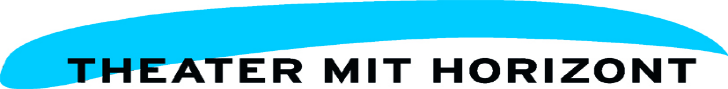 Alice im WunderlandDas MusicalEine traumhafte Reise in eine Welt voller MöglichkeitenOh, da hoppelt ja ein süßes weißes Kaninchen! Und was hat es denn da? Tatsächlich: eine Uhr! Und - man höre und staune - das Kaninchen singt! Das macht Alice sehr neugierig und sie folgt dem ungewöhnlichen Tier bis in seinen Kaninchenbau. Plötzlich findet sie sich in einer fantastischen Welt wieder. In dieser ist alles ziemlich anders als anderswo und sogar die ehernen Gesetze der Natur scheinen außer Kraft gesetzt zu sein. Alice ist im Wunderland.In dieser wundersamen Welt macht sie Bekanntschaft mit außergewöhnlichen Wesen. Da ist eine Raupe, die mit klugen Lebensweisheiten zu beeindrucken weiß und eine wunderliche Grinsekatze, die sich gerne unsichtbar macht. Ein verrückter Hutmacher, der eine Nicht-Geburtstagsparty feiert und ein bemerkenswertes Zwillingspaar: Dideldum und Dideldei.Das Wunderland ist eine faszinierende, bunte Welt, in der Alice endlich ihre Alltagssorgen vergessen kann. Wäre da nur nicht die Herzkönigin, die von ihren Untertanen strengste Disziplin sowie absolute Ergebenheit fordert und bei Missachtung ihrer königlichen Regeln mit strenger Bestrafung droht. Doch als Alice von der kaltherzigen Königin bedroht wird, weiß das Mädchen sich geschickt zu helfen und zu befreien ... Alice zeigt uns, wie das Träumen und kindliche Vorstellungskraft auch unser Leben bereichern können. Fantastisch, abenteuerlich, bezaubernd und voller Humor: Lewis Carrolls Geschichte von „Alice im Wunderland" hat Generationen geprägt und hat bis heute nichts von ihrem besonderen Reiz verloren."Ich weiß, wer ich heute Morgen war, als ich aufgewacht bin, aber seitdem habe ich mich mehrmals verändert." (Aus: Alice im Wunderland)Buch und Musik: Clemens Handler und Gernot Kogler
Regie: Clemens Handler
Kostüme: Alexandra Fitzinger
Illustration: Kerstin Luttenfeldner